Notice de consultation pour le recrutement d’un(e) consultant(e) national(e) en charge de la réalisation d’une étude sur la sensibilité du secteur financier tchadien au genre.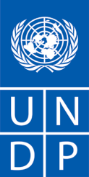 N° IC/TCD10/2022/06/021			 				Date : 16 juin 2022 :Pays :				TchadProjet :	 Projet d’Appui à l’Entreprenariat Féminin et à l’Expérimentation des solutions innovantes à fort impact économique et social Titre du poste : Recrutement d’un(e) consultant(e) national(e) en charge de la réalisation d’une étude sur la sensibilité du secteur financier tchadien au genre Durée : La mission est prévue pour une durée de trente (35) jours ouvrables. Lieu d’affectation :	 N’Djamena  Type de contrat :	          Contrat IndividuelDate cible de début de la mission :  04 juillet 2022Les candidats intéressés sont invités à soumettre leurs offres (technique et financière) de service par courriel en fichiers séparés conjointement à l’adresse suivante : procurement.td@undp.org au plus tard le lundi 27 juin 2022 à 12 heures précises, heure de N’Djaména, en indiquant la référence IC/TCD10/2022/06/021 (Si cette référence n’est pas indiquée en objet de votre mail, votre offre ne peut être considérée).Les demandes de clarification pourront être envoyées à la même adresse ci-dessus précisée.La proposition technique sera évaluée sur son degré de réponse par rapport aux termes de référence et sur la base des critères suivants :Seront jugées qualifiées, les propositions techniques qui obtiendront 70% de la note maximale de 100 points ; cette note technique sera pondérée à 70%.Offre financière : Le/la candidat (e) fait sa proposition financière suivant le modèle présenté ci-après dans le même format aux fins de comparaison des offres.Exemple de présentation de l’offre financière :Dans une deuxième étape du processus d’évaluation, les enveloppes financières seront ouvertes et les offres financières comparées. Le marché ou le contrat sera attribué à la candidature ayant présenté le meilleur score combiné - rapport qualité/prix, évaluation cumulative - (Technique pondérée à 70% + Financière à 30%). Applicable pour les services intellectuels plus complexes suivant les exigences des TDR .Cette note financière combinée à 30% est calculée pour chaque proposition sur la base de la formule suivante : Note financière A = [(Offre financière la moins disante)/Offre financière de A] x 30NB : Dans le cadre de la réalisation des missions attendues aux termes des présents TDR, les seules facilités que le PNUD pourra accorder au/à la consultant(e) est l’usage de ses locaux. Tous les autres frais, y compris ceux de transport en ville, seront à la charge du consultant et devront faire partie de ses coûts.Les paiements seront effectués ainsi qu’il suit :Les candidatures féminines sont fortement encouragées !!!Contexte et justification A l’instar des autres pays en développement, le Tchad présente un faible niveau de développement financier. Bien que l’offre des services financiers ait augmenté ces deux dernières décennies avec l’accroissement de la taille des établissements financiers et leur expansion géographique, la demande est limitée par des facteurs socioéconomiques. Ainsi, l’inclusion financière, mesurée par la proportion des individus et entreprises qui utilisent des services financiers (crédit, épargne, paiements, assurance), est estimé à environ 9% au Tchad contre 15,7% en Afrique sub-Saharienne (AFD, 2014). Il en résulte un faible financement de l’économie par le système financier car le taux de financement du secteur privé par le système bancaire est de 9,2% du PIB au Tchad, alors qu’il est de 26,0% du PIB pour l’Afrique sub-Saharienne en 2019 (WDI, 2019).En outre, l’analyse des facteurs limitant la demande des services financiers montrent que certaines couches sociales sont exclues du système financier. En particulier, les populations rurales, les personnes ayant un faible niveau d’éducation et les femmes sont les catégories qui ont le moins accès aux services financiers (Demirguc-Kunt et Klapper, 2012). En ce qui concerne l’égalité entre les hommes et les femmes en matière d’accès aux services financiers, les données de l’enquête de Demirguc-Kunt et Klapper (2012) montrent que le taux de bancarisation est de 11,5% chez les hommes contre 6,8% chez les femmes. En plus, en raison des pesanteurs socioculturelles qui limitent l’accès des femmes aux actifs productifs, elles ont souvent un accès limité au crédit bancaire que les hommes. Surtout que d’après les données d’ECOSIT 4 (2019), les besoins en financement des ménages sont satisfaits en majeur partie par les ménages (65,8%), suivis des tontines et associations (9,3%), des fournisseurs (7,9%), de la caisse rurale (7,0%) et de la banque (5,3%). Par ailleurs, elles sont moins nombreuses à être propriétaires d’entreprises formelles, limitant les possibilités d’avoir accès au crédit bancaire en tant qu’opératrices économiques. En effet, les femmes détiennent la plupart des 72,2% des entreprises informelles que compte le pays (ECOSIT 4, 2019). Ainsi, seules les institutions de microfinance, en raison de la flexibilité de leur politique de crédit, constituent le principal guichet de financement des initiatives portées par les femmes. Toutefois, il convient de signaler qu’il s’agit des financements à faible montant et à court-terme. Cette situation n’est pas sans conséquences sur l’atteinte de l’ODD 5 et en particulier sur le processus d’autonomisation économique des femmes, du fait que l’inclusion financière joue un rôle déterminant dans la réduction de l’extrême pauvreté, la stimulation de la prospérité partagée et le soutien d’un développement inclusif et durable (Banque mondiale, 2014).Dans le cadre du projet d’appui à l’entreprenariat féminin et l’expérimentation des solutions à fort impact communautaire dans un cadre multipartenaire, le Programme des Nations Unies pour le développement (PNUD) recrute un(e) consultant(e) national(e) pour réaliser une étude sur l’état des lieux de financement des initiatives féminines par le secteur financier tchadienII. Objectif de la Consultation,Placé sous la supervision générale du Chef de l’Unité Gouvernance du PNUD et la supervision directe du Responsable de l’Expérimentation du Laboratoire de l’innovation, le/la consultant(e) aura pour mission de mener une étude sur l’état des lieux du financement des initiatives féminines par le secteur financier tchadien. Plus spécifiquement, il s’agira de :Evaluer le niveau de financement de l’entreprenariat féminin par le secteur financier au Tchad ;Identifier les facteurs limitant le financement de l’entreprenariat féminin par le secteur financier ;Développer des indicateurs mesurant le degré de sensibilité des institutions financières au genre ;Opérer un classement des établissements financiers en fonction de leur sensibilité au genre.III. Résultats attendusLes résultats suivants sont atteints :Le niveau de financement de l’entreprenariat féminin par le secteur financier est évalué ;Des indicateurs mesurables de la sensibilité des établissements du secteur financier au genre sont développés ;Les établissements financiers sont classés selon leur degré de sensibilité au genre ;Les facteurs limitant le financement de l’entreprenariat féminin sont identifiés ;Un plan de sensibilisation des établissements financiers à la promotion du genre est mis en placeIV. Fonctions et responsabilités  Afin d’atteindre les objectifs spécifiques, le/la consultant(e) national(e) doit :Analyser l’écosystème de l’entreprenariat (et féminin en particulier) au Tchad pour en identifier les forces et faiblesses en termes de financement ;Analyser le cadre institutionnel et réglementaire relatif au financement de l’entreprenariat féminin par le secteur financier et identifier le gap par rapport aux pratiques courantes dans les pays similaires au Tchad et ceux de la sous-région ;Formuler des indicateurs mesurables de la sensibilité des établissements financiers au genre ;Collecter les données qualitatives et quantitatives susceptibles de renseigner ces indicateurs ;Proposer, suivant une méthodologie robuste, un indice global de mesure de la sensibilité au genre des établissements financiers sur la base des indicateurs de sensibilité au genre ;Réaliser un classement des établissements financiers tchadiens suivant l’indice global de sensibilité au genre proposé ;Formuler des recommandations pour la prise en compte du genre dans les décisions et pratiques de financement des établissements financiers ;Développer un mécanisme de suivi temporel de la sensibilité des établissements financiers au genre ;Rédiger les différents livrables attendus ainsi que le rapport final de la mission. Au cours de cette mission de consultance, une attention particulière sera accordée aux cas suivants :La stricte confidentialité aux données collectées ;La définition du champ de l’étude (ménages, entreprises/ banques, institutions de microfinance, ministères de tutelle).V. Livrables Les produits/livrables attendus sont :VI. Durée de la mission  La durée de la mission est de trente-cinq (35) jours ouvrables. VII. Qualifications et compétences requisesEducation :Avoir un diplôme de niveau minimum équivalent au Master 2 en économie, finance, entreprenariat ou tout autre diplôme équivalent.Expérience professionnelle et qualifications requises :Avoir une expérience pertinente de cinq ans, dont au moins trois ans dans la réalisation d’études en lien avec l’entreprenariat ;Avoir une bonne connaissance du système bancaire tchadien ;Avoir réalisé au moins une étude en lien avec les questions de genre ;Des grandes capacités d’analyse et de rédaction ;Avoir une bonne maitrise de l’outil informatique comme moyen de travail (Word, Excel, PowerPoint) ;Avoir la maîtrise du français ainsi que des grandes capacités de communication, orale et écrite ; Avoir l’aptitude à travailler sous pression et avec une multitude d’acteurs.VIII. Les critères d’évaluation L’évaluation des offres par le PNUD se déroule en deux temps : l’évaluation des propositions techniques est achevée avant l’ouverture et la comparaison des propositions financières.Pour démontrer leurs qualifications, les candidat(e)s devront soumettre, en une seule fois, une offre technique et une offre financière.Offre technique : Les personnes intéressées doivent envoyer les documents suivants :Note explicative sur la compréhension des TDR et les raisons de la candidature ;Brève présentation de l’approche méthodologique et de l’organisation de la mission envisagée ;Plan de travail détaillé ;Des copies de diplômes et des attestations de service ;Curriculum Vitae en y incluant l’expérience acquise dans des projets similaires et les contacts (téléphone et e-mail) d’au moins trois (03) personnes de référence.Critères d’évaluationPointsDiplôme de niveau minimum équivalent au Master 2 en économie, finance, entreprenariat ou tout autre diplôme équivalent20Avoir une expérience pertinente de cinq ans, dont au moins trois ans dans la réalisation d’études pertinentes en lien avec l’entreprenariat15Avoir une bonne connaissance du système bancaire tchadien15Connaissance avérée des questions relatives au genre 15Compréhension de la mission et adéquation de l’approche méthodologique avec les objectifs de la mission 20Précision et cohérence du chronogramme avec les termes de référence10Maîtrise du français et capacités de communication (orale et écrite)05Total Note technique 100DésignationUnitéTauxNombre/QtéPrix totalHonoraires Homme/jourDSA Frais de transport urbain et interurbain en cas de nécessitéFrais de communication (téléphone et internet)Forfait mensuelAutre frais s’il y a, à préciserDéfinirTrancheConditions de paiementsMontantTranche 1 Livrable 1 : Production du rapport préliminaire de 10 pages maximum, qui doit en outre contenir la méthodologie, le plan de travail, le plan de traitement détaillé du sujet et le calendrier d’exécution après l’attribution du contrat30% du montant total du contratTranche 2Livrable 2 : Production du rapport provisoire incluant l’analyse de l’écosystème de l’entreprenariat en termes de financement avec un focus sur l’entreprenariat féminin, l’analyse de données collectées, le classement des établissements financiers étudiés selon leur sensibilité au genre et des recommandations pour un financement accru de l’entreprenariat féminin. 50% du montant total du contrat Tranche 3Livrable 3 : Le rapport final intégrant les recommandations formulées lors de l’atelier de validation. Y compris un support de communication le rapport final.Solde restant du contrat (20%)